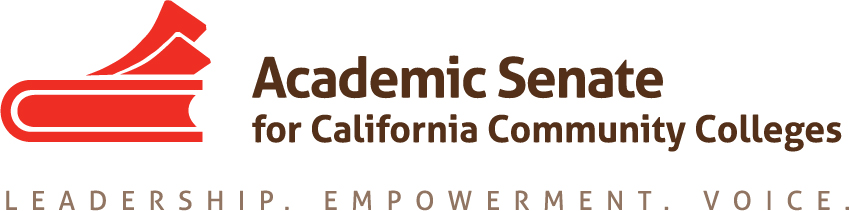 ASCCC Resolutions Committee August 27, 2020 TIME 4-5pmAttendees: Stephanie Curry, David Morse, Sam Foster, Amber Gillis, Carolyn (CJ) Johnson Minutes The committee was called to order at 4:04 pm Welcome and Introductions Committee members introduced themselves and shared their experience with resolutions Review Role of Resolutions Committee  The Committee reviewed the purpose of the committee from the ASCCC website Action Items Discussion of Revised Resolutions Process (Fall 2020) The committee reviewed and discussed processes for a virtual plenary including: Use of Zoom for debate and Poll Everywhere for voting Proposed process changes (based on the virtual plenary processed from the SSCCC) Discussed Pro/Con and Parliamentary Mics processesImportance of the field being informed of the changes to the process and additional support at area meetings for those who need to understand new process. Committee members will work with Area Representatives Committee will work on video to support new resolutions process for delegates/attendeesRecommend discussion with field about the need to prioritize resolutions for fall to address pressing issues due to capacity of senate during crisis (perhaps during Area meetings)Review of Resolutions Timeline The committee reviewed the proposed resolutions timeline for Fall 2020 including: The need for a set time for registration of delegates. Committee members asked if there could be a process for emergency transfer of delegate if emergency. Stephanie will follow up with Krystinne Mica on the feasibly of this with the programs used for the virtual plenary Discussed the open read opportunity and new resolution and amendment deadlines for resolution; agreed it was probably the only way to conduct a virtual plenary Noted the need for the field to have the new deadlines and process early and oftenThe need to maintain the opportunity for urgent resolutions May provide Resolutions “open office hours” between October 20-30, 2020 during Resolution Comment period Meeting Dates The next meeting will be on September 10, 2020 to review Exec submitted resolutions. Stephanie Curry will send them out to committee for review and editing by the 4th of September. Review of Spring 2020 Resolutions The Committee reviewed the submitted resolution from Spring 2020, some concerns about the dates on the resolutions for papers or responses from Exec due to crisis and cancellation of Spring 2020 semester plenary Resolutions Resources The committee reviewed a sample of resources for the committee: Resolutions Handbook: http://www.asccc.org/sites/default/files/ResolutionHandbookFinalFA17_0.pdfSenate resolutions web page (searchable):  http://asccc.org/resources/resolutionsResolution Writing and General Advice https://www.asccc.org/sites/default/files/Resolution%20Writing%20%26%20General%20Advice_0.pdfResolutions for Fall 2020 The committee will use a Google Doc to review and make suggestions/edits. Chair will then download and format into Word Plenary Breakout TopicsCommittee members suggested several ideas for Fall 2020 Plenary Breakouts including Discussion on mental health and coping strategies for full and part time faculty Addressing inequities for People of Color and low-income students in online and remote learning Grow Your Own Faculty- How to Encourage our Students to Become Community College Instructors Teaching in the time of COVID (group share/discussion) Something fun!—Virtual Happy Hour/MixerRostrum Articles Committee members were asked to think about potential Rostrum articles and bring ideas back to the next meeting EventsAcademic Academy- October 8, 2020 Fall Plenary November 5, 2020 Adjournment The meeting was adjourned at 5:06 pm 